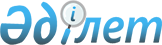 О внесении изменения в постановление акимата города Петропавловска от 17 марта 2010 года № 308 "Об установлении дополнительного перечня лиц, относящихся к целевым группам населения города Петропавловска"
					
			Утративший силу
			
			
		
					Постановление акимата города Петропавловска Северо-Казахстанской области от 20 ноября 2013 года N 2208. Зарегистрировано Департаментом юстиции Северо-Казахстанской области 12 декабря 2013 года N 2430. Утратило силу (письмо руководителя аппарата акима города Петропавловск Северо-Казахстанской области от 17 июня 2014 года N 16.7.3/1350)

      Сноска. Утратило силу (письмо руководителя аппарата акима города Петропавловск Северо-Казахстанской области от 17.06.2014 N 16.7.3/1350)

      В соответствии со статьей 21 Закона Республики Казахстан от 24 марта 1998 года «О нормативных правовых актах» акимат города Петропавловска ПОСТАНОВЛЯЕТ:



      1. Внести в постановление акимата города Петропавловска «Об установлении дополнительного перечня лиц, относящихся к целевым группам населения города Петропавловска» от 17 марта 2010 года № 308 (зарегистрировано в Реестре государственной регистрации нормативных правовых актов под № 13-1-177 от 23 апреля 2010 года, опубликовано в газетах от 21 мая 2010 года «Қызылжар нұры» № 23((285), от 21 мая 2010 года «Проспект СК» № 22 (332) следующее изменение:

      преамбулу указанного постановления изложить в новой редакции:

      «В соответствии с пунктом 2 статьи 5, подпунктами 2) статьи 7 Закона Республики Казахстан от 23 января 2001 года «О занятости населения», акимат города Петропавловска ПОСТАНОВЛЯЕТ:»



      2. Контроль за исполнением настоящего постановления возложить на заместителя акима города курирующего данную сферу.



      3. Настоящее постановление вводится в действие по истечении десяти календарных дней после дня его первого официального опубликования.      Аким города                         Т. Закарьянов 
					© 2012. РГП на ПХВ «Институт законодательства и правовой информации Республики Казахстан» Министерства юстиции Республики Казахстан
				